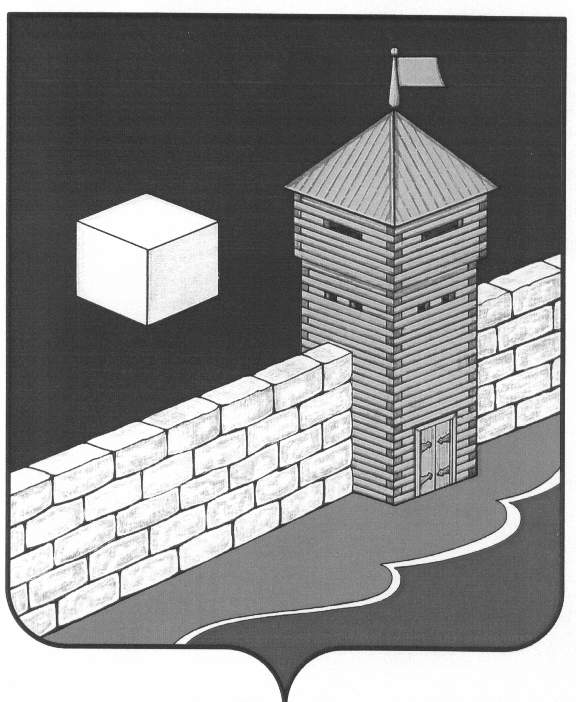 АДМИНИСТРАЦИЯ ЛЕБЕДЕВСКОГО СЕЛЬСКОГО ПОСЕЛЕНИЯП О С Т А Н О В Л Е Н И Е      12 января  2015  г.                          № 02      с.  ЛебедевкаО внесении изменений и дополненийв постановление администрацииЛебедевского сельского поселенияот 05.04.2010г. №07 «О предоставлениигражданами, претендующими на замещениедолжностей муниципальной службы администрацииЛебедевского се6льского поселения имуниципальными служащими администрацииЛебедевского сельского поселения сведенийо доходах, об имуществе и обязательствахимущественного характера       В целях обеспечения соблюдения норм действующего законодательстваадминистрация Лебедевского сельского поселения ПОСТАНОВЛЯЕТ:1. Внести в Положение о представлении гражданами, претендующими на замещение должностей муниципальной службы администрации Лебедевского сельского поселения и муниципальными служащими администрации Лебедевского сельского поселения сведений о доходах, об имуществе и обязательствах имущественного характера, утвержденное постановлением администрации Лебедевского сельского поселения от 05.04.2010г. №07 « О представлении гражданами, претендующими на замещение должностей муниципальной службы администрации Лебедевского сельского поселения и муниципальными служащими администрации  Лебедевского сельского поселения сведений о доходах, об имуществе и обязательствах имущественного характера»  следующие изменения:1)  Внести изменения в пункт 2 настоящего положения и изложить в следующей редакции:« 2. Гражданин при назначении на должность муниципальной службы, в администрации Лебедевского сельского поселения представляет сведения о своих доходах, о доходах, об имуществе и обязательствах имущественного характера за своих супруга (супруги) и несовершеннолетних детей, полученных от всех источников (включая доходы по прежнему месту работы или месту замещения выборной должности, пенсии, пособия, иные выплаты) за календарный год, предшествующий году подачи документов для замещения должности муниципальной службы, а также сведения  об имуществе, принадлежащем ему на праве собственности, и о своих обязательствах имущественного характера по состоянию на первое число месяца, предшествующего месяцу подачи документов для замещения должности муниципальной службы (на отчетную дату).»;2) Внести изменения в пункт 5 настоящего положения и изложить в следующей редакции:« 5. Муниципальный служащий администрации Лебедевского сельского поселения, может представлять уточненные сведения в течении одного месяца после окончания срока, указанного в пункте 3 настоящего Положения. Гражданин, претендующий на замещение муниципальной должности Российской Федерации, может представлять уточненные сведения в течении одного месяца со дня представления сведений в соответствии с  пунктом 2 настоящего Положения».Глава Лебедевского сельского поселения                             В.И.Мухлынин